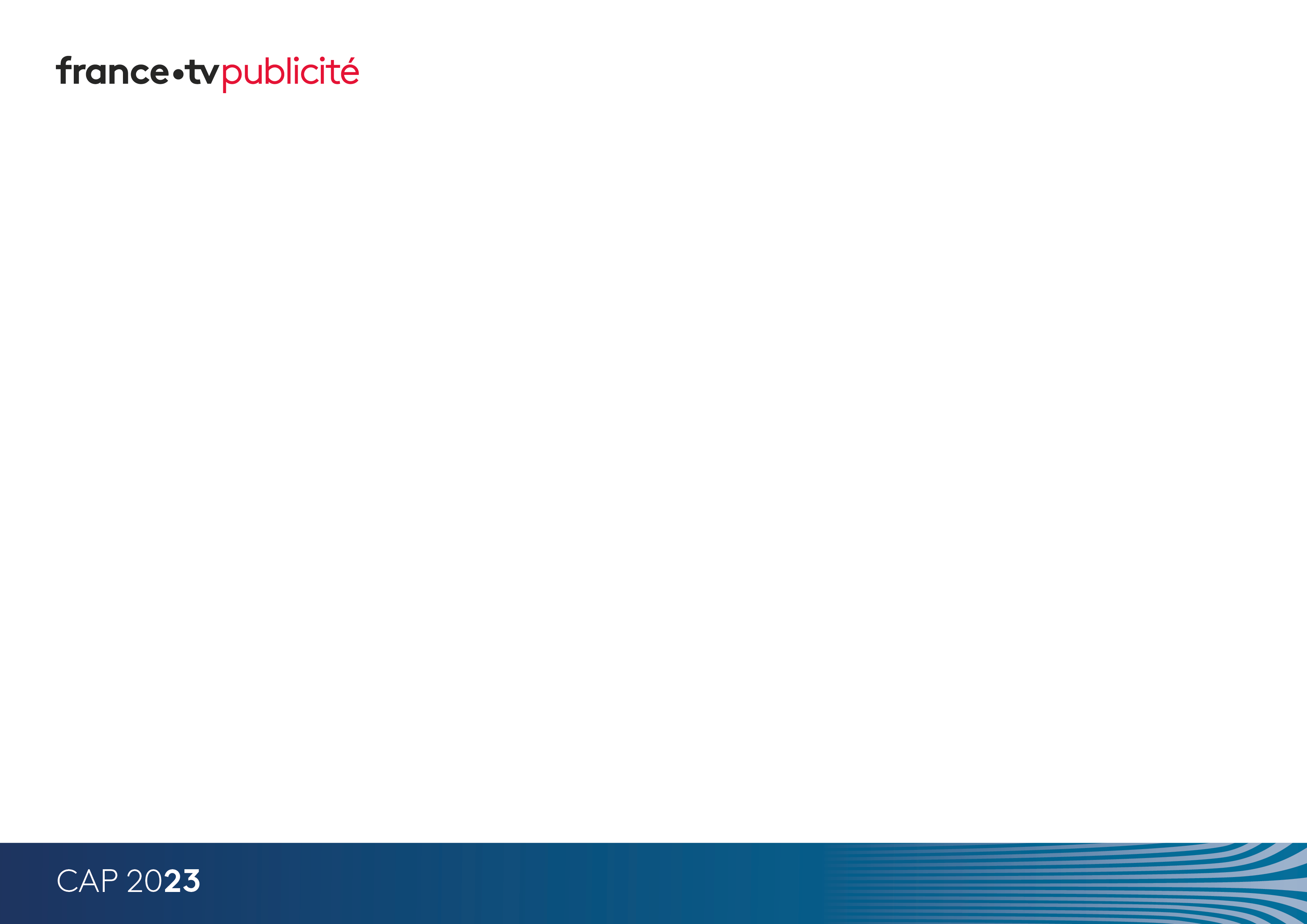 Fiche annonceur : ANNONCEURANNONCEURMANDATAIRE / ACHATMANDATAIRE / ACHATMANDATAIRE / ACHATSOUS-MANDATAIRE / FACTURESOUS-MANDATAIRE / FACTURESOUS-MANDATAIRE / FACTURENouveau (oui / non)Nouveau (oui / non)Numéro (ne pas remplir)Numéro (ne pas remplir)Raison socialeRaison socialeGroupe d’appartenanceGroupe d’appartenanceAdresseAdresseCode postalCode postalVilleVilleN° téléphoneN° téléphoneN° faxN° faxN° SIRETN° SIRETN° TVA intracommunautaireN° TVA intracommunautaireAchat / FacturationAchat / FacturationAchat / FacturationAdresse de facturationAdresse de facturationAdresse de facturationResponsable du budgetResponsable du budgetE-mail responsable du budgetE-mail responsable du budgetAchat direct (oui / non)Achat direct (oui / non)Nomenclature des secteursNomenclature des secteursNomenclature des secteursNomenclature des ciblesNomenclature des ciblesNomenclature des ciblesNOUVEAUNOM DU PRODUITNOM DU PRODUITN° PRODUIT CODIFICATION AGENCECODE SECTEUR PRINCIPAL NOMENCLATURECODE SECTEUR SECONDAIRE NOMENCLATUREFORMAT(S) FILMCODE CIBLE PRINCIPAL NOMENCLATURECODE CIBLE SECONDAIRE NOMENCLATUREAGENCE DE CRÉATION